АДМИНИСТРАЦИЯ    МУНИЦИПАЛЬНОГО ОБРАЗОВАНИЯЮРЬЕВ-ПОЛЬСКИЙ РАЙОНПОСТАНОВЛЕНИЕот   09.02.2023                                                                             №111О закреплении территорий за муниципальными бюджетными образовательными организациями, реализующими основные образовательные программы на территории муниципального образования Юрьев-Польский район, на 2023 годВ соответствии с пунктом 6 части 1 статьи 9 Федерального закона от 29.12.2012 года №273-ФЗ «Об образовании в Российской Федерации», пунктом 5 приказа Министерства просвещения Российской Федерации от 02.09.2020 № 458 «Об утверждении Порядка приема  на обучение по образовательным программам начального общего, основного общего и среднего общего образования», пунктом 4  приказа Министерства просвещения Российской Федерации от 15.05.2020 № 236 «Об утверждении Порядка приема на обучение по образовательным программам дошкольного образования»,                                                  п о с т а н о в л я ю: 1. Закрепить территории за муниципальными бюджетными образовательными организациями, реализующими основные образовательные программы начального общего, основного общего образования на территории муниципального образования Юрьев-Польский район, на 2023 год согласно приложению № 1 к настоящему постановлению.2. Закрепить территории за муниципальными бюджетными образовательными организациями, реализующими основные образовательные программы дошкольного образования на территории муниципального образования Юрьев-Польский район, на 2023 год согласно приложению № 2 к настоящему постановлению.3. Контроль за исполнением настоящего постановления возложить на заместителя главы администрации муниципального образования Юрьев-Польский район по социальным вопросам, начальника управления образования.         4. Настоящее постановление подлежит официальному опубликованию и  размещению на официальном сайте муниципального образования Юрьев-Польский район.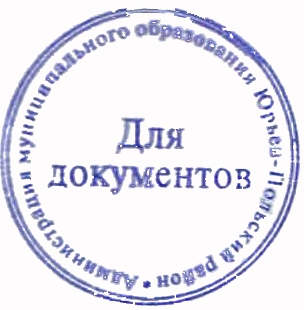 Глава  администрации                                                                        А.А.Трофимов                                                                                                                       Приложение № 1к постановлению администрации                                                                             муниципального образования                                                                               Юрьев-Польский район                                                                от                 № Территории, закрепленные за муниципальными бюджетными образовательными организациями, реализующими основные образовательные программы начального общего, основного общего образования на территории муниципального образования Юрьев-Польский район, на 2023 год1. Муниципальное бюджетное общеобразовательное учреждение города Юрьев-Польского «Школа № 1»:улицы: Артиллерийская, Вокзальная, Гагарина, Гражданская, Герцена, Дорожная, Железнодорожная, Завалье, Заводская (с д. 52 до конца улицы), Ильинская, Комсомольская, Линейная, Матросова, Мира, Новая, Овражная, Перфильева, Покровская (д.2-52, 23-43), Полевая, Поселок нефтебазы, Свободы, Связистов, Станционная, Строителей, Терешковой, Чехова, Школьная (д.38,40), Южная;переулки: Бобкова, Вокзальный, Заводской, Зеленый, Липатова, Никонова, Октябрьский, Раздольный, Речной, Садовый, Красноармейский, Овражный;тупик Песчаный;села: Афинеево, Дроздово, Ильинское, Калиновка, Кирпичный завод, Кузьмадино, Кумино, Поелово, Ручейки; Автотранспортный проезд;Железнодорожный тупик, Железнодорожные будки № 200,  дом ДУ № 63;деревня Палазино.2. Муниципальное бюджетное общеобразовательное учреждение города Юрьев-Польского «Школа № 2»:улицы: 1 Мая (д. 2-60, 1-87, 89-95), Владимирская, Дзержинского, Заводская (до д. 50), Заречная, Калинина, Краснооктябрьская, Луговая (д. 1-27, 29-31), Набережная, Нагорная, Некрасовская,   Покровская (д.1-21), Пушкина, Рачкова, Революции (д. 2-28, 1-41), Северная, Совхозная, Стахановская, Текстильная, Ударная (нечетная сторона), Фрунзе, Чапаева, Чиркова (Парковая),  Шибанкова (д.1-49, 51-87, 2-94), Школьная (д. 1-57, 2-36);площади: Крестьянская, Советская; переулки: Авангардский (четная сторона), Береговой, Богомолова, Малый, Торговый, Каланчевский, Музейный, Николаева, Новый,  Старый, Узкий, Фабричный;тупики: Александровский, Каланчевский.3. Муниципальное бюджетное общеобразовательное учреждение города Юрьев-Польский «Школа № 3»:Улицы: 1 Мая (д. 62-104, 97-181), 1-ая Усадебная, Вишневая, Генерала Фомина, Горького, Западная, Красносельская, Красный поселок, Луговая  (д. 35 - 52), Павших борцов, Производственная, Пролетарская, Рябиновая, Ударная (четная сторона), Шибанкова (д.89-115, 96-164); переулки: Авангардский (нечетная сторона), Петропавловский, Подгорный, Промышленный; поселок Пригородный;село Красное.4. Муниципальное бюджетное общеобразовательное учреждение «Косинская основная школа»:сёла: Березники, Большепетровское, Большелучинское, Горки, Новое, Исаково, Косинское, Рябинино, Фроловское, Черкасово, Хвойный;деревни: Борисовка, Выползово, Елох, Елховское лесничество, Карабаниха, Махлино, Михали, Новопавловка.5. Муниципальное бюджетное общеобразовательное учреждение «Опольевская школа»:сёла: Веска, Волствиново, Ополье, Ненашевское, Сорогужино, Теньки, Терентьевка, Федосьино.6. Муниципальное бюджетное общеобразовательное учреждение «Семьинская основная общеобразовательная школа»:сёла: Авдотьино, Ратислово, Семьинское, Терновка.деревни: Вижегша, Гаврильцево, Карандышево, Ключевая, Новая, Осиповец, Терешки, Турсино, Турыгино, Щадрино.  7. Муниципальное бюджетное общеобразовательное учреждение «Сосновоборская основная общеобразовательная школа»:сёла: Варварино, Калмань, Кучки, Лиственный, Сосновый Бор; деревни: Егоровка, Колокольцево.8. Муниципальное бюджетное общеобразовательное учреждение «Андреевская основная школа»:село Андреевское;деревни: Мукино, Тартышево.9. Муниципальное бюджетное общеобразовательное учреждение «Небыловская средняя школа»:сёла: Абабурово, Горяиново, Косагово, Котлучино, Лыково, Небылое, Павловское, Чеково;деревни: Баскаки, Васильевка, Железово, Звенцово, Лукино, Котлучино, Невежино, Чувашиха.10. Муниципальное бюджетное общеобразовательное учреждение «Симская средняя общеобразовательная школа имени Героя Советского Союза Александра Федоровича Богомолова»:сёла: Алексино, Ворогово, Добрынское, Дубрава, Заборье, Иналово, Каменка, Маймор, Матвейщево, Нестерово, Озерный, Парковый, Пенье, Перемилово, Подлесный, Радованье, Сима, Спасское, Старниково, Федоровское, Чернокулово, Шегодское;местечко Лучки; деревни: Бильдино, Коленово, Кокорекино, Марково, Петрятково, Теслово, Шегодская.11. Муниципальное бюджетное общеобразовательное учреждение «Федоровская основная школа»:сёла: Богородское, Ельцы, Красная Горка, Красное Заречье, Леднево, Никульское, Пречистая гора, Симизино, Федоровское;деревни: Воскресенское, Лазаревское, Рябинки, Слуда.12. Муниципальное бюджетное общеобразовательное учреждение «Шипиловская основная школа»:сёла: Малолучинское, Парша, Старково, Шипилово; деревня Старково;станции Леднево, Старково.13. Муниципальное бюджетное общеобразовательное учреждение «Шихобаловская основная школа»:сёла: Богдановское, Богдановский рыбопитомник, Карельская Слободка, Шихобалово;деревня Дергаево.14. Муниципальное бюджетное общеобразовательное учреждение «Энтузиастская школа имени Героя Советского Союза В.И. Шибанкова»:          сёла: Беляницыно, Городище, Григорово, Иворово, Кубаево, Мало-Петровское, Подолец, Сваино, Турабьево, Энтузиаст;деревни: Княжиха, Хорошовка, Юрково; местечко Шордога.                                                                       Приложение № 2к постановлению администрации                                                                             муниципального образования                                                                                Юрьев-Польский район                                                                             от             №  Территории, закрепленные за муниципальными бюджетными образовательными организациями, реализующими основные образовательные программы дошкольного образования на территории муниципального образования Юрьев-Польский район, на 2023 год1. Муниципальное бюджетное дошкольное образовательное учреждение «Детский сад № 2 «Родничок» комбинированного вида»: улицы: Артиллерийская (с начала до ул. Владимирской, д.1-67; 2-34), Комсомольская (с начала до улицы Владимирской, д.2а-66; 31-49), Набережная (от начала до МБОУ г. Юрьев-Польского «Школа №2»), Никонова, Полевая, Пушкина (от начала до ул. Владимирской, д.1-13; 2-12), Революции (от начала до ул. Владимирской д. 2-66, 7а-11), Школьная (от МБОУ г. Юрьев-Польского «Школа №2» до МБОУ г. Юрьев-Польского «Школа №1»); переулки: Бобкова, Зеленый, Липатова, Николаева, Октябрьский, Раздольный, Речной, Садовый (от моста до ул. Артиллерийской д. 15а-33, 34а-46), Фабричный.2. Муниципальное бюджетное дошкольное образовательное учреждение «Детский сад № 4 «Улыбка» комбинированного вида»: улицы: 1 Мая (от Авангардского пер. до конца улицы), 1-ая Усадебная, Вишневая, Генерала Фомина, Горького, Дзержинского, Западная, Заречная, Красносельская, Красный поселок, Луговая (от Авангардского пер. до конца улицы), Молодежная, Нагорная, Некрасовская, Павших борцов, Производственная, Пролетарская, Рачкова, Рябиновая, Северная, Совхозная, Стахановская, Текстильная, Ударная, Фрунзе, Чапаева, Чиркова, Шибанкова (от Авангардского пер. до конца улицы).переулки: Береговой, Малый, Петропавловский, Подгорный, Промышленный, Торговый. поселок Пригородный.село Красное.3. Муниципальное бюджетное дошкольное образовательное учреждение «Детский сад № 6 «Солнышко» общеразвивающего вида с приоритетным осуществлением деятельности по социально-личностному направлению развития детей":улицы: 1 Мая (от начала улицы до Авангардского пер.), Владимирская (дома 1-13, 2-32), Луговая (от ул. Владимирской до Авангардского пер.), Шибанкова (от ул. Владимирской до Авангардского пер.), Школьная (дома 1а-15, 4-22).переулки: Авангардский, Садовый (от начала до ул. Пушкина), Узкий.тупик Каланчевский.Автотранспортный проезд.4. Муниципальное бюджетное дошкольное образовательное учреждение «Детский сад № 7 «Колокольчик» общеразвивающего вида с приоритетным осуществлением деятельности по познавательно-речевому направлению развития детей»: улицы: Артиллерийская (от Владимирской улицы до ул. Заводской), Владимирская (дома 15-41, 34-58), Гагарина, Герцена, Дорожная, Ильинская, Комсомольская (от Владимирской улицы до ул. Перфильева), Краснооктябрьская, Матросова, Мира, Набережная (дома 28-78), Покровская, Пушкина (дома 17-35), Связистов, Строителей, Терешковой.села: Ополье, Сорогужино. 5. Муниципальное бюджетное дошкольное образовательное учреждение «Детский сад № 8»: улицы: Железнодорожная, Линейная, Станционная, Свободы (дома 141-147), Чехова.тупики: Железнодорожный, Песчаный, переулок Вокзальный.села: Дроздово, Калиновка, Кирпичный завод, Кузьмадино, Кучки, Сосновый бор.6. Муниципальное бюджетное дошкольное образовательное учреждение «Детский сад № 9 «Золотой ключик» комбинированного вида»: улицы: Артиллерийская (дома 66-108, 109-149), Гражданская, Вокзальная, Заводская, Калинина, Комсомольская (дома 92а-142, 91-145), Луговая (с начала улицы до ул. Владимирской), Набережная (дома 80-96), Новая, Овражная, Перфильева, Поселок Нефтебазы, Шибанкова (с начала улицы до ул. Владимирской), Южная. переулки: Богомолова, Завалье, Заводской, Каланчевский, Красноармейский, Музейный, Новый, Овражный, Старый. тупик Александровский. площадь Крестьянская.7. Муниципальное бюджетное дошкольное образовательное учреждение «Детский сад №15 «Колосок» общеразвивающего вида с приоритетным осуществлением деятельности по художественно-эстетическому направлению развития детей»: сёла: Сима, Веска, Каменка, Нестерово, Федоровское, Лучки.8. Муниципальное бюджетное дошкольное образовательное учреждение «Детский сад№20»: сёла: Шихобалово, Богдановское, Федоровское.9. Муниципальное бюджетное дошкольное образовательное учреждение «Детский сад №22»:сёла: Энтузиаст, Кубаево, Юрково, Город